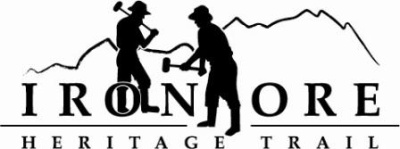 102 W. Washington Suite 232
Marquette, MI 49855
906-235-2923
ironoreheritage@gmail.comIRON ORE HERITAGE RECREATION AUTHORITYBOARD MEETING MINUTES OF FEBRUARY 28, 2018ROLL CALL- Don Britton, Chocolay; Nick Leach, Marquette; Glenn Johnson, Marquette Township; Al Reynolds, Negaunee Township; Jim Thomas, Negaunee; Larry Bussone, Ishpeming; Dawn Hoffman, Tilden Township; Jim Brennan, Republic Township; Lauren Luce, Marquette County
Guests:  Kathy Peters, Alternate Marquette Township; Rob Katona, DNR
Staff:  Carol FulsherPUBLIC COMMENT ( Agenda Items – Limit to three minutes) – No public comment
APPROVAL OF CONSENT AGENDA   - Leach motioned to approve consent agenda; Britton seconded. Consent agenda included January meeting minutes: January Balance Sheet showing total assets of $531,263; total liabilities of $7423 and total equity of $523,840; January profit/loss showing total income of $327,91; total expense of $22,041 for net income of $305,860; January budget v actual showing revenue at 112% of budget; expense at 62% for net income at 119% of budget.  January General Ledger showing checks written from 2039-2052; and February bills to be paid totaling $7970. Vote and motion carried unanimously.APPROVAL OF AGENDA  - Britton motioned to approve agenda as presented; Hoffman seconded. Vote and motion carried unanimously.
OLD BUSINESS
A.  Grant UpdatesRecreation Passport Trailhead Amenities Bid Options – Last bid for landscaping/install should go out next week. Trust Fund TF-0157 Weather Shelters  - Waiting for grant agreementRegional Prosperity 2017 – no new updatesB.	Reappointments to Board	- All four up for reappointments have been reappointed by their councils/commissions:  Don Britton, Glenn Johnson, Jim Brennan and Lauren Luce reappointed for three year terms.VI.	NEW BUSINESS2018-19 Projects ProposedAcquisition of 3 acres Negaunee Township for Trailhead2018 DNR Trust Fund Acquisition - Fulsher discussed ongoing talks with Kelly Piar who owns 5.22 acres near the 492/35 intersection. We are talking about splitting the parcel and purchasing 3 acres for a trailhead facility including restrooms and parking. Restroom would be similar to Lions Field in Chocolay Township. Submitting a Trust Fund acquisition grant to help. Leach noted it is zoned residential and can be split. Brennan moved to go forward with grant for acquisition. Leach seconded. Vote and motion carried.Lighting between Ishpeming and Negaunee – 2018 Recreation Passport Grant – Fulsher noted that she has been working with various agencies to get costs for this project.  Project would entail 30’ wood poles and LED lighting on 2.5 miles of trail between Ishpeming and Negaunee. Projected costs at this time are approximately $300K. Brennan motioned to move forward with a DNR Development Grant; Reynolds seconded. Vote and motion caries. b.  2018 Spring Western Marquette County Health Foundation – Fulsher noted she is working on a grant for $20K from Health Foundation to help pay for lighting.c.  2018 UPPCO Grants – Fulsher noted this is another possible grant to help pay for lighting.3.	Carp River Kiln Restoration – Info on Carp River Kiln Restoration in packet.  Estimate for project is $228K which would cover fill dirt for proposed site, restoration of kiln by mason plus landscaping, permits, benches, interpretive signage. Fulsher noted that we have never applied to local foundations and felt this project would be a good fit. Britton motioned to go forward with grant applications for Carp River kiln, Leach seconded motion. Vote and motion carried unanimously.  a.  March 2018 Shiras Institute – Possible grant for kiln.b.  MCACA June 2018 – grants open later this springc.  Kaufman Foundation – another grant opportunity. Michigan Trails Conference Report – Fulsher noted that spoke at the Conference on interpretation along our trail.  Also noted that new Michigan Trails and Greenways Director is very focused on government legislation to help with trails.  Noted there is movement in Michigan government to open up Michigan Trust Fund to make changes.  Would say at least 25% goes to development and at least 25% goes to acquisition.  Need to follow this as it impacts our funding opportunities.ORV Grant 2018-19 – Our grant agreement has been signed and we have $22,365: $10K for surfacing improvements in Ely and Humboldt Townships.  $7500 for route improvements in Ishpeming/Negaunee including tree cutting, dust control in Ishpeming/Negaunee. Ishpeming Request for Resolution on Five Year Recreation Plan – Ishpeming is updating its 5-year Recreation Plan and requested we support with a resolution. Brennan motioned to support resolution but ask for an amendment to plan to reflect the grants associated with Heritage Trail and contribution of the Iron Ore Heritage Trail. Hoffman seconded motion.  Discussion on lack of Heritage Trail information in plan.  We have 5 miles of paved trail thorough Ishpeming supported by millage. Vote and motion carried unanimously.      VII	     ADMINISTRATOR REPORT – no reportBOARD COMMENT- Britton will not be here in AprilHoffman noted that May 24 is family night at Aspen Ridge. Brennan asked about putting light poles up where can’t dig and suggested we look at the Rural Development Fund.Peters noted that Marquette History Museum celebrating 20 years at 6:30 pm  tonight.PUBLIC COMMENT – No public comment.ADJOURNMENT – Britton motioned to adjourn meeting at 5:35 pm; Leach seconded motion. Vote and motion carried unanimously.  